FENTON HIGH SCHOOL
GIRLS VARSITY LACROSSEFenton High School Girls Varsity Lacrosse beat Holly High School 16-3Tuesday, May 7, 2019
6:00 PM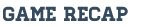 FLaX Heat played the visitor at their field as conditions were too wet on Holly's field. The Heat opened the scoring with 7 unanswered goals the Holly-Brandon Red Hawks scored their first. The Heat scored the next 2 as the half ended at 9-1. H-B were outscored in the second half, 7-2 for a final of 16-3. Kyle Bliss, 7/10, was outstanding in goal which were led by Kyla Lynch and Drew Follett. The midfield and attack added to the team defense and forced several H-B turnovers with their timely defensive double teams. The draw circle had it's problems early on, but they picked it up just before halftime to a pleasing 12 for 21 advantage. Shooting was a different story as the Heat fired 48 total shots at the 2 keepers and netted only 16 goals. Kudos to the H-B goalkeepers. Korryn Smith managed 4 draw controls and Hannah Ludwig had 3. The Heat also featured 12 individual scorers.
Scoring (goals/assists): Sarah Reuschlein 4/0, Lilly McKee 3/0, Lara Kemp 2/1, Sam Whaling 2/1, Olivia Szpak 1/2, Daisey Horne 1/1, Minna Ramirez 0/2, Cassidy McKissic 1/0, Taron Masi, 1/0, Aubrey Lynch 1/0, Korryn Smith 0/1, Hannah Ludwig 0/1

The Heat stand at 9-3 and 4-0 in the Metro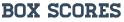 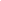 